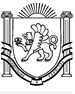 АДМИНИСТРАЦИЯБЕРЕЗОВСКОГО СЕЛЬСКОГО ПОСЕЛЕНИЯРАЗДОЛЬНЕНСКОГО РАЙОНАРЕСПУБЛИКИ КРЫМПОСТАНОВЛЕНИЕ21 апреля 2022 год                   с. Березовка                                   № 91   О внесении изменений в постановление № 404 от 30.12.2021 года «Об утверждении Порядка ведения муниципальной долговой книги» В соответствии с Бюджетным кодексом РФ, руководствуясь Уставом Березовского сельского поселения Раздольненского района Республики КрымПОСТАНОВЛЯЮ:1. Внести изменения в Порядок ведения муниципальной долговой книги, утвержденный постановлением администрации Березовского сельского поселения от 30.12.2021 № 404:1.1. пункт 2.3 изложить в новой редакции:«2.3. Долговые обязательства Березовского сельского поселения (далее - долговые обязательства), входящие в состав муниципального долга, могут существовать в виде обязательств по:
	1) ценным бумагам муниципального образования (муниципальным ценным бумагам);2) бюджетным кредитам, привлеченным в валюте Российской Федерации в местный бюджет из других бюджетов бюджетной системы Российской Федерации;3) бюджетным кредитам, привлеченным от Российской Федерации в иностранной валюте в рамках использования целевых иностранных кредитов;4) кредитам, привлеченным муниципальным образованием от кредитных организаций в валюте Российской Федерации;5) гарантиям муниципального образования (муниципальным гарантиям), выраженным в валюте Российской Федерации;6) муниципальным гарантиям, предоставленным Российской Федерации в иностранной валюте в рамках использования целевых иностранных кредитов;7) иным долговым обязательствам, возникшим до введения в действие Бюджетного кодекса и отнесенным на муниципальный долг.	В объем муниципального долга включаются:
	1) номинальная сумма долга по муниципальным ценным бумагам;
	2) объем основного долга по бюджетным кредитам, привлеченным в местный бюджет из других бюджетов бюджетной системы Российской Федерации;
	3) объем основного долга по кредитам, привлеченным муниципальным образованием от кредитных организаций;
	4) объем обязательств, вытекающих из муниципальных гарантий;
	5) объем иных непогашенных долговых обязательств муниципального образования.Долговые обязательства могут быть краткосрочными (менее одного года), среднесрочными (от одного года до пяти лет) и долгосрочными (от пяти до 10 лет включительно).»1.2. пункт 2.5 признать утратившим силу;1.3. пункт 3.5 после слов «Информация о долговых обязательствах» дополнить словами « (за исключением обязательств по муниципальным гарантиям)»;1.4. пункт 3.5 дополнить абзацем следующего содержания:« Информация о долговых обязательствах по муниципальным гарантиям вносится финансовым органом Березовского сельского поселения в муниципальную долговую книгу в течение пяти рабочих дней с момента получения таким органом сведений о фактическом возникновении (увеличении) или прекращении (уменьшении) обязательств принципала, обеспеченных муниципальной гарантией».2. Данное постановление вступает в силу со дня принятия.3. Постановление опубликовать путём размещения на информационном стенде Березовского сельского поселения,  по адресу: с. Березовка, ул. Гагарина,52.4. Контроль за выполнением настоящего постановления оставляю за собой.Председатель Березовскогосельского совета- глава  администрацииБерезовского  сельского поселения                                      А.Б.Назар                            